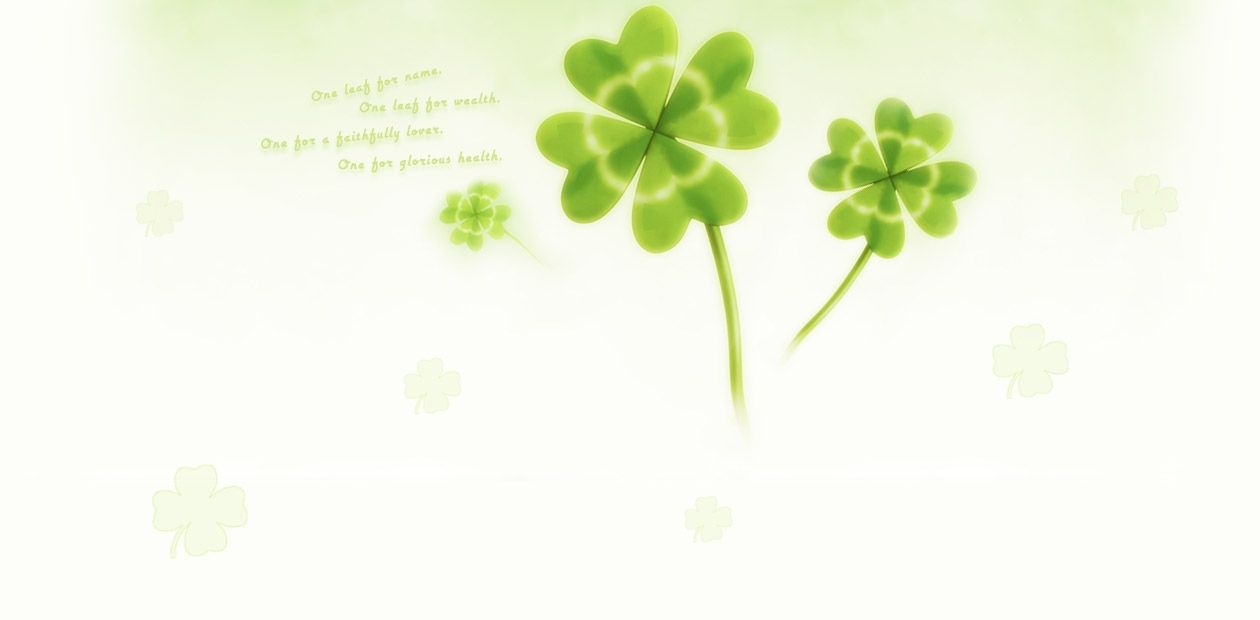                姓名：巫海燕                  专业：小学教育                              联系方式：18077953276自荐信尊敬的各位古思小学的领导：您们好！感谢您在百忙之中批阅我的简历，这对于即将迈出校门的我们来说，这是一份莫大的鼓励。我是广西民族师范学院小学教育专业本科应届毕业生，我在网上看到贵校正在招聘小学语文教师，通过一些渠道了解到贵校有雄厚的教育师资和广阔的发展平台，我十分渴望成为贵校教师队伍的一员，为贵校贡献一份绵薄之力。我是一个性格开朗、积极阳光的女孩，在校经过四年的认真学习和不懈努力，我已具备系统的专业知识和一定的实际教学能力，而作为一名优秀的教师是我一直以来的理想 ，我时刻准备着以高昂的热情与所学的知识投入到教育事业中。在大学学习期间，我本着认真负责的态度对待学习与其他工作事务。我始终努力认真的学习专业课程，基本掌握了计算机的基本知识，心理学的基本知识，并在班级中担任过团支书一职，班干部的工作让我明白了合作与沟通的重要性，提高了我解决问题的能力，除此以外我还利用课余时间学习专业以为的知识，顺利通过了英语四级，考取了普通话二甲的证书。虽然比起社会，大学所教会我的只是凤毛麟角，但我相信自己的热情与努力可以弥补暂时的不足。命运之神只会垂青有准备之人,而我已做好准备,我愿以最大的热情和信心投入到教师工作中去。我真挚地希望自己可以融入到贵校这个大家庭中,我将以爱心,热心以及敬业之心来实现自己的奋斗目标!我或许不是令您最满意的,但我相信依靠努力,我将成为最适合的!诚挚希望贵校能够垂惠!
    最后祝贵校的教育蒸蒸日上,稳步发展!
    此致敬礼！                                                    自荐人：巫海燕                                       2019年5月部分荣誉展示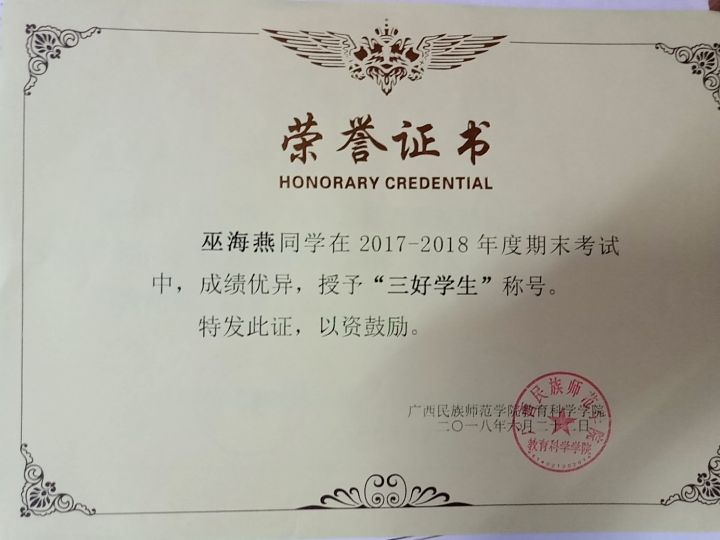 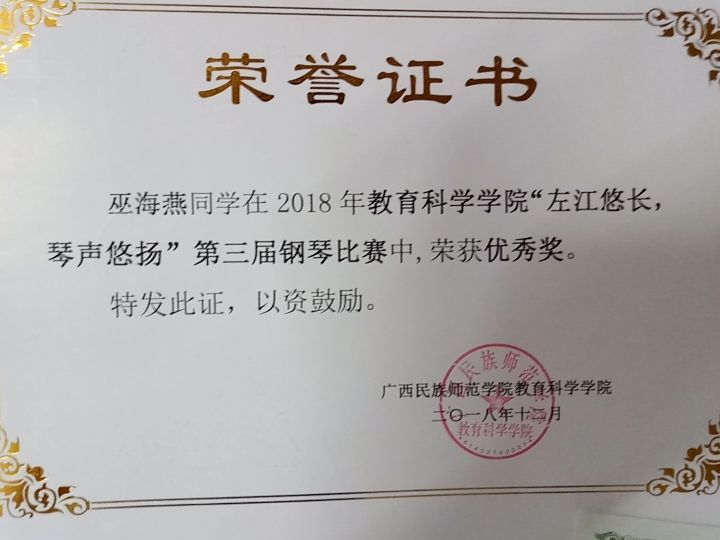 求职意向小学语文教师小学语文教师小学语文教师小学语文教师小学语文教师小学语文教师姓    名巫海燕出生年月出生年月1996.091996.09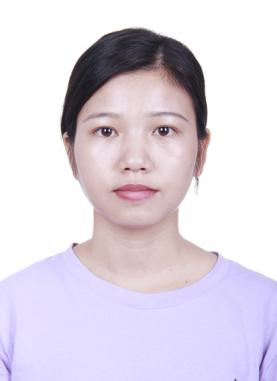 性    别女政治面貌政治面貌团员团员籍    贯广西最高学历最高学历本科本科邮    箱2804713163@qq.com联系电话联系电话1807795327618077953276地    址广西北海市银海区福成镇广西北海市银海区福成镇广西北海市银海区福成镇广西北海市银海区福成镇广西北海市银海区福成镇广西北海市银海区福成镇教育经历起止日期起止日期学校或院校学校或院校专业专业教育经历2016.09~2020.062016.09~2020.06广西民族师范学院广西民族师范学院小学教育小学教育主修课程教育学、普通心理学、儿童发展与教育心理学、小学数学与教学论、小学语文与教学论、小学班主任工作原理与实践、高等代数、初等数论、现代汉语等。教育学、普通心理学、儿童发展与教育心理学、小学数学与教学论、小学语文与教学论、小学班主任工作原理与实践、高等代数、初等数论、现代汉语等。教育学、普通心理学、儿童发展与教育心理学、小学数学与教学论、小学语文与教学论、小学班主任工作原理与实践、高等代数、初等数论、现代汉语等。教育学、普通心理学、儿童发展与教育心理学、小学数学与教学论、小学语文与教学论、小学班主任工作原理与实践、高等代数、初等数论、现代汉语等。教育学、普通心理学、儿童发展与教育心理学、小学数学与教学论、小学语文与教学论、小学班主任工作原理与实践、高等代数、初等数论、现代汉语等。教育学、普通心理学、儿童发展与教育心理学、小学数学与教学论、小学语文与教学论、小学班主任工作原理与实践、高等代数、初等数论、现代汉语等。实践经验2018年9月--2019年6月    班级干部——团支书2017年7月--2017年9月    南康镇司法所——司法部门    志愿者2017年11月--2019年6月   每学期为期一周的见习2018年9月--2019年6月    班级干部——团支书2017年7月--2017年9月    南康镇司法所——司法部门    志愿者2017年11月--2019年6月   每学期为期一周的见习2018年9月--2019年6月    班级干部——团支书2017年7月--2017年9月    南康镇司法所——司法部门    志愿者2017年11月--2019年6月   每学期为期一周的见习2018年9月--2019年6月    班级干部——团支书2017年7月--2017年9月    南康镇司法所——司法部门    志愿者2017年11月--2019年6月   每学期为期一周的见习2018年9月--2019年6月    班级干部——团支书2017年7月--2017年9月    南康镇司法所——司法部门    志愿者2017年11月--2019年6月   每学期为期一周的见习2018年9月--2019年6月    班级干部——团支书2017年7月--2017年9月    南康镇司法所——司法部门    志愿者2017年11月--2019年6月   每学期为期一周的见习技能证书英语四级证书、普通话二甲证书、全国计算机等级一级证书。英语四级证书、普通话二甲证书、全国计算机等级一级证书。英语四级证书、普通话二甲证书、全国计算机等级一级证书。英语四级证书、普通话二甲证书、全国计算机等级一级证书。英语四级证书、普通话二甲证书、全国计算机等级一级证书。英语四级证书、普通话二甲证书、全国计算机等级一级证书。获奖情况2018年校级“优秀团干部”2018年院级“三好学生”2018年学院第三届钢琴比赛优秀奖2018年校级“优秀团干部”2018年院级“三好学生”2018年学院第三届钢琴比赛优秀奖2018年校级“优秀团干部”2018年院级“三好学生”2018年学院第三届钢琴比赛优秀奖2018年校级“优秀团干部”2018年院级“三好学生”2018年学院第三届钢琴比赛优秀奖2018年校级“优秀团干部”2018年院级“三好学生”2018年学院第三届钢琴比赛优秀奖2018年校级“优秀团干部”2018年院级“三好学生”2018年学院第三届钢琴比赛优秀奖校园经历担任班级团支书一职，开展过一些团日活动，具有一定的组织策划能力和沟通合作能力；担任过学长导师，为新生班级的建设贡献了自己的一份力量，也为日后走上教师岗位积累了一些经验；担任过“交谊舞协会”会长助理，积累了一些工作经验和为人处世的方法。担任班级团支书一职，开展过一些团日活动，具有一定的组织策划能力和沟通合作能力；担任过学长导师，为新生班级的建设贡献了自己的一份力量，也为日后走上教师岗位积累了一些经验；担任过“交谊舞协会”会长助理，积累了一些工作经验和为人处世的方法。担任班级团支书一职，开展过一些团日活动，具有一定的组织策划能力和沟通合作能力；担任过学长导师，为新生班级的建设贡献了自己的一份力量，也为日后走上教师岗位积累了一些经验；担任过“交谊舞协会”会长助理，积累了一些工作经验和为人处世的方法。担任班级团支书一职，开展过一些团日活动，具有一定的组织策划能力和沟通合作能力；担任过学长导师，为新生班级的建设贡献了自己的一份力量，也为日后走上教师岗位积累了一些经验；担任过“交谊舞协会”会长助理，积累了一些工作经验和为人处世的方法。担任班级团支书一职，开展过一些团日活动，具有一定的组织策划能力和沟通合作能力；担任过学长导师，为新生班级的建设贡献了自己的一份力量，也为日后走上教师岗位积累了一些经验；担任过“交谊舞协会”会长助理，积累了一些工作经验和为人处世的方法。担任班级团支书一职，开展过一些团日活动，具有一定的组织策划能力和沟通合作能力；担任过学长导师，为新生班级的建设贡献了自己的一份力量，也为日后走上教师岗位积累了一些经验；担任过“交谊舞协会”会长助理，积累了一些工作经验和为人处世的方法。自我评价我性格随和开朗、待人诚恳、乐观向上、适应能力强，具有较强的团队精神和良好的沟通协调能力，能够和同事友好相处。工作中的我做事认真，有耐心，肯吃苦，会尽最大的努力去把事情做好。适应能力强，能很快适应新环境，融入到新群体中。在校担任过团支书一职，申请并获得过校级“活力团支部”，还举行一些主题团日活动，有较强的组织和策划能力，同时还具备良好的沟通能力和合作精神，并积累了一定的经验，希望能够为贵校贡献自己一份微薄的力量。我性格随和开朗、待人诚恳、乐观向上、适应能力强，具有较强的团队精神和良好的沟通协调能力，能够和同事友好相处。工作中的我做事认真，有耐心，肯吃苦，会尽最大的努力去把事情做好。适应能力强，能很快适应新环境，融入到新群体中。在校担任过团支书一职，申请并获得过校级“活力团支部”，还举行一些主题团日活动，有较强的组织和策划能力，同时还具备良好的沟通能力和合作精神，并积累了一定的经验，希望能够为贵校贡献自己一份微薄的力量。我性格随和开朗、待人诚恳、乐观向上、适应能力强，具有较强的团队精神和良好的沟通协调能力，能够和同事友好相处。工作中的我做事认真，有耐心，肯吃苦，会尽最大的努力去把事情做好。适应能力强，能很快适应新环境，融入到新群体中。在校担任过团支书一职，申请并获得过校级“活力团支部”，还举行一些主题团日活动，有较强的组织和策划能力，同时还具备良好的沟通能力和合作精神，并积累了一定的经验，希望能够为贵校贡献自己一份微薄的力量。我性格随和开朗、待人诚恳、乐观向上、适应能力强，具有较强的团队精神和良好的沟通协调能力，能够和同事友好相处。工作中的我做事认真，有耐心，肯吃苦，会尽最大的努力去把事情做好。适应能力强，能很快适应新环境，融入到新群体中。在校担任过团支书一职，申请并获得过校级“活力团支部”，还举行一些主题团日活动，有较强的组织和策划能力，同时还具备良好的沟通能力和合作精神，并积累了一定的经验，希望能够为贵校贡献自己一份微薄的力量。我性格随和开朗、待人诚恳、乐观向上、适应能力强，具有较强的团队精神和良好的沟通协调能力，能够和同事友好相处。工作中的我做事认真，有耐心，肯吃苦，会尽最大的努力去把事情做好。适应能力强，能很快适应新环境，融入到新群体中。在校担任过团支书一职，申请并获得过校级“活力团支部”，还举行一些主题团日活动，有较强的组织和策划能力，同时还具备良好的沟通能力和合作精神，并积累了一定的经验，希望能够为贵校贡献自己一份微薄的力量。我性格随和开朗、待人诚恳、乐观向上、适应能力强，具有较强的团队精神和良好的沟通协调能力，能够和同事友好相处。工作中的我做事认真，有耐心，肯吃苦，会尽最大的努力去把事情做好。适应能力强，能很快适应新环境，融入到新群体中。在校担任过团支书一职，申请并获得过校级“活力团支部”，还举行一些主题团日活动，有较强的组织和策划能力，同时还具备良好的沟通能力和合作精神，并积累了一定的经验，希望能够为贵校贡献自己一份微薄的力量。